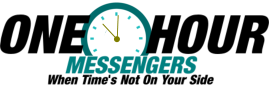 Application For Open AccountCompany Name:Address:                	            City:                                                    State:	                                     Zip:	Billing Address:                                                                        City:                                                    State:                                     Zip:Phone #  [          ]                                                                      Fax#   [          ]Type of Business ( Sole Owner, Partnership, Corporation):Years in Business:                                                                   Date of Incorporation:Taxpayer ID #:                                                                        EIN #:Billing Contact:Partners or Corporate Officers1. Name, Title, Phone:2. Name, Title, Phone:Bank References1. Bank Name & Address:Account #:                                                                        Contact Name & Phone:2. Bank Name & Address:Account #:	Contact Name & Phone:Credit References1.Contact:Acct #:	Phone #:	2.Contact:Acct #:	Phone #:3.Contact:Acct #:	Phone #:If credit is approved, please check how you would like to be billed: Weekly__________ Bi-Monthly__________How would you like to receive invoices? Paper/Mail____________or Email _______________________________________________________Payment is due within 45 days of invoice date. Invoices not paid within 60 days may cause a credit hold to be applied to the account.Insurance: All deliveries are accepted on a no value declared basis. One Hour Messengers will accept liability in the amount of $100.00 of actual value in a case of loss or damage. Claims must be made in writing within seven days. Additional insurance may be purchased. One Hour Messengers must receive a signed request identifying commodity and amount of insurance requested, including proof of value prior to tendering shipment. Customer must receive insurance confirmation number and additional charge. Maximum insurance available is $50.000.00I certify that the above information is true and correct, I authorize one Hour Messengers to contact above referenced individuals in order to approve credit.Signature and Title ____________________________________                 Date ___________________